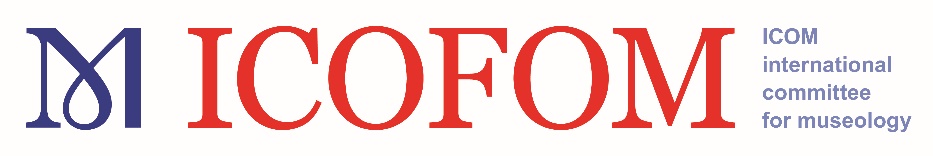 Election of ICOFOM board 2022-2025Elections of new members for the ICOFOM board will be held at the ICOFOM general assembly on 30 September 2022 that will take place online. The new board will be consisting of a President and 10 members. In addition, the board will include a representative from each of the two Subcommittees. All ICOFOM voting members wishing to be considered for the ICOFOM board are invited to submit their candidacy to the election committee. Only ICOFOM voting members registered in the ICOM database will be able to present their candidacy or to vote (if you would like to check whether you are registered, please write at the mail address below).Please include the following information in the submission:A brief CV (no more than 200 words) including native tongue and other languages spoken.A short statement of what you would be able to accomplish as a board member (no more than 200 words): correspondence, translation, annual meeting, ICOFOM Study Series, updating website.If you want to present your candidacy for President, please write a statement (no more than 600 words) of what you would like to accomplish for the next three years.By signing this form, I confirm that I have paid my 2022 ICOM membership dues and I am a voting member of ICOFOM. I also confirm that I will participate actively to ICOFOM activities, such as its annual symposiums.Signature _______________________________________The election committee is led by Bruno Brulon Soares. Please send your submission by September 9, 2022 at the latest to the following address: icofomsymposium@gmail.com (with Elections as subject).Name:  ICOM number:  